ПРИЈАВАза посетување на бесплатна настава и обука за оџачари Пријавите/апликациите да се достават во затворен и запечатен коверт без означување на апликантот кој ја поднесува пријавата/апликацијата.На ковертот на надворешната предна десна страна да биде назначено:за „“Јавен повик за посетување на бесплатна настава и обука за оџачари“КРАТКА БИОГРАФИЈА„Со поднесување на оваа пријава/апликација, изјавувам дека сум согласен/на моите лични податоци, да се обработуваат исклучиво во постапката за спроведување на јавниот повик за посетување на бесплатна настава и обука за оџачари.“Име и презиме:Адреса:Телефон:Е-пошта:Потребни документи:Кратка биографија;Оригинал лична карта (на увид);Оригинал свидетелства за секоја завршена година во основно образование и по една фотокопија или оригинал свидетелства за секоја завршена година во средно образование (на увид);Лекарско уверение од медицина на трудот; иПотврда за стекнато работно искуство за вршење на оџачарски услуги (во оригинал, доколку се поседува). Лице за контакт (Име и презиме, телефон, е-пошта):ЛИЧНИ ИНФОРМАЦИИИме и Презиме  адреса 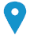  Телефон     Мобилен       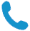 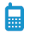  Е-пошта 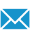 Пол  Датум на раѓањеНационалностViber account:РАБОТНО ИСКУСТВООБРАЗОВАНИЕ И ОБУКАРАБОТНО ИСКУСТВОЛИЧНИ ВЕШТИНИПОЗНАВАЊЕ НА ЈАЗИЦИМајчин јазикДруги јазициСкопје, _________ 2022 год.АПЛИКАНТ______________________Име и презиме______________________Потпис